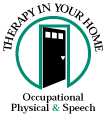   		AUTHORIZATION FOR RELEASE      OF MEDICAL INFORMATIONI authorize Therapy In Your Home – OT, PT,ST to communicate regarding the information checked below with the following people or groups (add contact information if possible):  You may also designate here if there is someone you DO NOT want us to communicate with or information you DO NOT want communicated:  _______________________________________________________________________________________________________________________________________________________________________________________________________________________________________________________________________ Medical records___ Communications related to the client___ Other data needed for assessment, treatment, planning and reporting.___ Other__________________________________________________Date:___________________________________________________________________Signature __________________________________________________________Printed Name/ Authorization if needed          	TIYH:   Release of Medical  July 2015